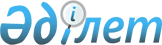 Об организации оплачиваемых общественных работ на 2011 год по городу Капшагай
					
			Утративший силу
			
			
		
					Решение Акимата города Капшагая Алматинской области от  1 марта 2011 года N 103. Зарегистрировано Управлением юстиции города Капшагай 4 мая 2011 года за N 2-2-117. Утратило силу - Постановлением акимата города Капшагай Алматинской области от 10 февраля 2012 года N 42      Сноска. Утратило силу - Постановлением акимата города Капшагай Алматинской области от 10.02.2012 N 42.      Примечание РЦПИ:

      В тексте сохранена авторская орфография и пунктуация.      

В соответствии со статьей 20 Закона Республики Казахстан "О занятости населения" и на основании Правил организации и финансирования общественных работ, утвержденных постановлением Правительства Республики Казахстан от 19 июня 2001 года за N 836 "О мерах по реализации Закона Республики Казахстан от 23 января 2001 года "О занятости населения", акимат города ПОСТАНОВЛЯЕТ:



      1. Организовать оплачиваемых общественные работы путем создания временных рабочих мест, согласно спроса и предложения.



      2. Утвердить перечень организации, виды, объемы и конкретные условия общественных работ, размеры оплаты труда участников и источники их финансирования согласно приложению.



      3. Признать утратившим силу постановление акимата города Капшагай от 22 января 2010 года N 2 "Об организации общественных работ на 2010 год", зарегистрированное в реестре государственной регистрации нормативных правовых актов управления юстиции города Капшагай от 22 января 2010 года за N 2-2-101, опубликованное в газете "Нұрлы Өлке" от 05 февраля 2010 года за N 5-6(69).



      4. Контроль за выполнением настоящего постановления возложить на заместителя акима города Асантаева Жаната Асылхановича.



      5. Настоящее постановление вступает в силу по истечении десяти календарных дней со дня его официального опубликования.      Аким города                                Н. Таубаев

Приложение

к постановлению акимата

города Капшагая

от 1 марта 2011 года N 103

"Об организации общественных

работ на 2011 год" 

Перечень организаций виды, объемы и конкретные

условия общественных работ, размеры оплаты

труда участников и источники их

финансирования на 2011 год      В 2011 году будут направлены на оплачиваемые общественные работы 400 (четыреста) человек, из средств местного бюджета с оплатой в размере минимальной заработной платы 15999 (пятнадцать тысяч девятьсот девяноста девять) тенге в месяц, сумма выплат составит 19199,0 (девятнадцать миллионов сто девяноста девять тысячи) тенге.
					© 2012. РГП на ПХВ «Институт законодательства и правовой информации Республики Казахстан» Министерства юстиции Республики Казахстан
				Р/нПеречень

организа-

цийВиды

общест-

венных

работОбъемы и

конкретные

условияРазмер

оплаты

труда

участниковИсточ-

ник

финан-

сиро-

вания1.Государст- венное ком- мунальное предпри- ятие "Қапшағай Көркейту" на праве хозяйст- венного ведения акимата города Капшагайоказание помощи в благо- устрой- стве и озеле- нении городаДля организации общественных работ не могут быть использованы постоянные рабочие места и вакансии, предназначены специально для безработных;предназначены для работников, занятых в режиме неполного рабочего времени;предоставляется возможность временного трудоустройства лицам, не имеющим специального образования;возможность организовать работы на условиях неполного рабочего дня и по гибкому графику; 5 дневный неполный рабочий день, предусматриваются 2 выходных дня;по режиму неполного рабочего времени 5-6 часов;соблюдение техники безопасности;своевременная выплата заработной платы. Минимальная заработная плата (15999 тенге) определен- ная Законом Республики КазахстанМестный бюджет2.Государст- венное комму- нальное предпри- ятие "Қапшағай Жылу" на праве хозяйст- венного ведения акимата города Капшагайоказание помощи в обработ-ке доку- ментов Для организации общественных работ не могут быть использованы постоянные рабочие места и вакансии, предназначены специально для безработных;предназначены для работников, занятых в режиме неполного рабочего времени;предоставляется возможность временного трудоустройства лицам, не имеющим специального образования;возможность организовать работы на условиях неполного рабочего дня и по гибкому графику; 5 дневный неполный рабочий день, предусматриваются 2 выходных дня;по режиму неполного рабочего времени 5-6 часов;соблюдение техники безопасности;своевременная выплата заработной платы.Минимальная заработная плата (15999 тенге) определен- ная Законом Республики КазахстанМестный бюджет3.Государст- венное комму- нальное предпри- ятие "Қапшагай Су Құбыры" на праве хозяйст- венного ведения акимата города Капшагайоказание помощи в обработ-ке доку- ментов Для организации общественных работ не могут быть использованы постоянные рабочие места и вакансии, предназначены специально для безработных;предназначены для работников, занятых в режиме неполного рабочего времени;предоставляется возможность временного трудоустройства лицам, не имеющим специального образования;возможность организовать работы на условиях неполного рабочего дня и по гибкому графику; 5 дневный неполный рабочий день, отметить 2 выходных дня;по режиму неполного рабочего времени 5-6 часов;рабочее место должно быть удобным для работы;соблюдение техники безопасности;своевременная выплата заработной платы.Минимальная заработная плата (15999 тенге) определен- ная Законом Республики КазахстанМестный бюджет4.Государст- венное учреждение "Отдел по делам обороны города Капшагай"оказание помощи в обработ-ке доку- ментов Для организации общественных работ не могут быть использованы постоянные рабочие места и вакансии, предназначены специально для безработных;предназначены для работников, занятых в режиме неполного рабочего времени;предоставляется возможность временного трудоустройства лицам, не имеющим специального образования;возможность организовать работы на условиях неполного рабочего дня и по гибкому графику; 5 дневный неполный рабочий день, предусматрива- ются 2 выходных дня;по режиму неполного рабочего времени 5-6 часов;соблюдение техники безопасности;своевременная выплата заработной платы.Минимальная заработная плата (15999 тенге) определен- ная Законом Республики КазахстанМестный бюджет5.Капчагай- ское городское отделение Алматин- ского областного филиала Государст-венного центра по выплате пенсийоказание помощи в обработ-ке доку- ментов Для организации общественных работ не могут быть использованы постоянные рабочие места и вакансии, предназначены специально для безработных;предназначены для работников, занятых в режиме неполного рабочего времени;предоставляется возможность временного трудоустройства лицам, не имеющим специального образования;возможность организовать работы на условиях неполного рабочего дня и по гибкому графику; 5 дневный неполный рабочий день, предусматриваются 2 выходных дня;по режиму неполного рабочего времени 5-6 часов;соблюдение техники безопасности;своевременная выплата заработной платы.Минимальная заработная плата (15999 тенге) определен- ная Законом Республики КазахстанМестный бюджет6.Государст- венное учреждение "Городская библиотека акима города Капшагая"оказание помощи в обработ-ке доку- ментов Для организации общественных работ не могут быть использованы постоянные рабочие места и вакансии, предназначены специально для безработных;предназначены для работников, занятых в режиме неполного рабочего времени;предоставляется возможность временного трудоустройства лицам, не имеющим специального образования;возможность организовать работы на условиях неполного рабочего дня и по гибкому графику; 5 дневный неполный рабочий день, предусматриваются 2 выходных дня;по режиму неполного рабочего времени 5-6 часов;соблюдение техники безопасности;своевременная выплата заработной платы.Минимальная заработная плата (15999 тенге) определен- ная Законом Республики КазахстанМестный бюджет7.Городской суд города Капшагаяоказание помощи в обработ-ке доку- ментов Для организации общественных работ не могут быть использованы постоянные рабочие места и вакансии, предназначены специально для безработных;предназначены для работников, занятых в режиме неполного рабочего времени;предоставляется возможность временного трудоустройства лицам, не имеющим специального образования;возможность организовать работы на условиях неполного рабочего дня и по гибкому графику; 5 дневный неполный рабочий день, предусматриваются 2 выходных дня;по режиму неполного рабочего времени 5-6 часов;соблюдение техники безопасности;своевременная выплата заработной платы.Минимальная заработная плата (15999 тенге) определен- ная Законом Республики КазахстанМестный бюджет8.Шенгель- динский сельский округоказание помощи в благо- устрой- стве и озелене-нии округа, оказание помощи в обработ- ке доку- ментов

 

 Для организации общественных работ не могут быть использованы постоянные рабочие места и вакансии, предназначены специально для безработных;предназначены для работников, занятых в режиме неполного рабочего времени;предоставляется возможность временного трудоустройства лицам, не имеющим специального образования;возможность организовать работы на условиях неполного рабочего дня и по гибкому графику; 5 дневный неполный рабочий день, предусматриваются 2 выходных дня;по режиму неполного рабочего времени 5-6 часов;соблюдение техники безопасности;своевременная выплата заработной платы.Минимальная заработная плата (15999 тенге) определен- ная Законом Республики КазахстанМестный бюджет9.Заречный сельский округоказание помощи в благо- устрой- стве и озелене-нии округа, оказание помощи в обработ- ке доку- ментовДля организации общественных работ не могут быть использованы постоянные рабочие места и вакансии, предназначены специально для безработных;предназначены для работников, занятых в режиме неполного рабочего времени;предоставляется возможность временного трудоустройства лицам, не имеющим специального образования;возможность организовать работы на условиях неполного рабочего дня и по гибкому графику; 5 дневный неполный рабочий день, предусматриваются 2 выходных дня;по режиму неполного рабочего времени 5-6 часов;соблюдение техники безопасности;своевременная выплата заработной платы.Минимальная заработная плата (15999 тенге) определен- ная Законом Республики КазахстанМестный бюджет10.Государст- венное учреждение "Управле- ние госу- дарствен- ного санитарно-эпидемио- логичес- кого надзора по городу Капшагай"оказание помощи в обработ-ке доку- ментов Для организации общественных работ не могут быть использованы постоянные рабочие места и вакансии, предназначены специально для безработных;предназначены для работников, занятых в режиме неполного рабочего времени;предоставляется возможность временного трудоустройства лицам, не имеющим специального образования;возможность организовать работы на условиях неполного рабочего дня и по гибкому графику; 5 дневный неполный рабочий день, предусматриваются 2 выходных дня;по режиму неполного рабочего времени 5-6 часов;соблюдение техники безопасности;своевременная выплата заработной платы.Минимальная заработная плата (15999 тенге) определен- ная Законом Республики КазахстанМестный бюджет